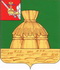 АДМИНИСТРАЦИЯ НИКОЛЬСКОГОМУНИЦИПАЛЬНОГО РАЙОНАПОСТАНОВЛЕНИЕ25.08.2017 года		                                                                                        № 827г. НикольскО внесении изменений в постановление администрации Никольского муниципального района от 21.12.2015 года № 922 «Об утверждении муниципальной программы «Развитие сети автомобильных дорог общего пользования местного значения на территории Никольского муниципального района на период 2016-2020 годы»»В соответствии со статьей 179 Бюджетного кодекса Российской Федерации, Порядком разработки, реализации и оценки эффективности муниципальных программ Никольского муниципального района Вологодской области, утверждённым постановлением администрации Никольского муниципального района от 06 августа 2014 года № 831, статьей 33 Устава Никольского муниципального районаПОСТАНОВЛЯЕТ:1. Внести в постановление администрации Никольского муниципального района от 21.12.2015 года № 922 «Об утверждении муниципальной программы «Развитие сети автомобильных дорог общего пользования местного значения на территории Никольского муниципального района на период 2016 – 2020 годы»» (далее – постановление) следующие изменения:1.1. В муниципальной программе «Развитие сети автомобильных дорог общего пользования местного значения на территории Никольского муниципального района на период 2016 – 2020 годы», утверждённой постановлением, (далее – программа):- Строку «Объемы финансового обеспечения программы» паспорта программы изложить в новой редакции:- Раздел III паспорта программы изложить в новой редакции:«III. Информация о финансовом обеспечении реализации муниципальной программы за счет средств бюджета муниципального образования.	Объем средств районного бюджета, необходимых для  реализации муниципальной программы составляет 54 630,21 тыс. рублей, в том числе по годам реализации:2016 год – 10 639,98 тыс. рублей;2017 год – 11 634,23 тыс. рублей;2018 год – 9 954,00 тыс. рублей;2019 год – 11 201,00 тыс. рублей;2020 год – 11 201,00 тыс. рублей;	Сведения о расходах районного бюджета на реализацию муниципальной программы представлены в приложении 3 к муниципальной программе»;- Приложение 3 к муниципальной программе изложить в новой редакции согласно приложению 1 к настоящему постановлению,- Приложение 4 к муниципальной программе изложить в новой редакции согласно приложению 2 к настоящему постановлению,	2. Приложение 2 к постановлению изложить в новой редакции согласно приложению 3 к настоящему постановлению.3. Признать утратившим силу:- постановление № 195 от 11.04.2016 «О внесении изменений в Приложение 2 к постановлению администрации Никольского муниципального района от 21.12.2015 года № 922» - постановление № 291 от 13.05.2016 «О внесении изменений в постановление администрации Никольского муниципального района от 21.12.2015 года № 922 за исключением абз.4,5 п.п.1.1.»- постановление № 412 от 21.06.2016 «О внесении изменений в постановление администрации Никольского муниципального района от 21.12.2015 года № 922 «Об утверждении муниципальной программы «Развитие сети автомобильных дорог общего пользования местного значения на территории Никольского муниципального района на 2016 – 2020 годы»»»- постановление № 508 от 18.07.2016 «О внесении изменений в постановление администрации Никольского муниципального района от 21.06.2016 года № 412»- постановление № 564 от 12.08.2016 «О внесении изменений в муниципальную программу «Развитие сети автомобильных дорог общего пользования местного значения на территории Никольского муниципального района на 2016 – 2020 годы»»- постановление № 565 от 12.08.2016 «Об утверждении Плана реализации муниципальной Программы «Развитие сети автомобильных дорог общего пользования местного значения на территории Никольского муниципального района на период 2016 – 2020 годы» на 2017 год»- постановление № 953 от 14.12.2016 «О внесении изменений в муниципальную программу «Развитие сети автомобильных дорог общего пользования местного значения на территории Никольского муниципального района на 2016 – 2020 годы»»- постановление № 262 от 28.02.2017 «О внесении изменений в постановление администрации Никольского муниципального района от 21.12.2015 года № 922 «Об утверждении муниципальной программы «Развитие сети автомобильных дорог общего пользования местного значения на территории Никольского муниципального района на 2016 – 2020 годы»»- постановление № 490 от 12.05.2017 «О внесении изменений в постановление администрации Никольского муниципального района от 21.12.2015 года № 922 «Об утверждении муниципальной программы «Развитие сети автомобильных дорог общего пользования местного значения на территории Никольского муниципального района на 2016 – 2020 годы»»- постановление № 683 от 04.07.2017 «О внесении изменений в постановление администрации Никольского муниципального района от 21.12.2015 года № 922 «Об утверждении муниципальной программы «Развитие сети автомобильных дорог общего пользования местного значения на территории Никольского муниципального района на 2016 – 2020 годы»»Настоящее постановление вступает в силу после официального опубликования в районной газете «Авангард» и подлежит размещению на официальном сайте администрации Никольского муниципального района.Временно исполняющий полномочияруководителя администрации района                                                               В.М. КорепинПриложение  3к постановлению «Приложение 2к постановлению администрацииНикольского муниципального районаот 21.12.2015 года № 922П Л А Нреализации муниципальной программы «Развитие сети автомобильных дорогобщего пользования местного значения на территории Никольского муниципального районана  период 2016 – 2020 годы» на 2017 годПриложение 1к постановлению «Приложение 3к муниципальной программеФинансовое обеспечение реализации муниципальной программы за счет средств районного бюджета Приложение 2к постановлению «Приложение 4к муниципальной программеПрогнозная (справочная) оценка привлечения средств областного бюджета, бюджетов поселений района, средств организаций на реализацию целевой муниципальной программыОбъемы финансового обеспечения программыОбъем бюджетных ассигнований на реализацию муниципальной программы составляет 107 373,95 тыс. рублей, в том числе по годам:2016 год – 22 061,68 тыс. рублей2017 год – 23 203,53 тыс. рублей2018 год – 20 914,81 тыс. рублей2019 год – 20 757,77 тыс. рублей2020 год – 20 757,77 тыс. рублейЗа счет средств Дорожного фонда области 52 244,30 тыс. рублей, в том числе по годам реализации:2016 год – 10 989,10 тыс. рублей2017 год – 11 481,60 тыс. рублей2018 год – 10 851,20 тыс. рублей2019 год – 9 461,20 тыс. рублей2020 год – 9 461,20 тыс. рублейЗа счет средств районного бюджета 54 630,21 тыс. рублей, в том числе по годам реализации:2016 год – 10 639,98 тыс. рублей2017 год – 11 634,23 тыс. рублей2018 год – 9 954,00 тыс. рублей2019 год – 11 201,00 тыс. рублей2020 год – 11 201,00 тыс. рублейЗа счет средств бюджетов поселений 499,44 тыс. рублей, в том числе по годам реализации:2016 год – 111,00 тыс. рублей2017 год – 87,70 тыс. рублей2018 год – 109,61 тыс. рублей2019 год – 95,57 тыс. рублей2020 год – 95,57 тыс. рублей     Прочие межбюджетные трансферты из бюджетов поселений на увеличение бюджетных ассигнований Дорожного фонда на 2016 год составляют 321,60 тыс. рублей.    Бюджетные ассигнования, предусмотренные в плановом периоде 2016-2020 годов, могут быть уточнены с учетом изменений ассигнований бюджетов всех уровней.    Объемы финансирования за счет средств местных бюджетов определяются соответствующими решениями Советов муниципальных образований).Наименование  подпрограммы, основного мероприятия и (или) ведомственной целевой программы, мероприятия, реализуемого в рамках основного мероприятия или ведомственной целевой программы, контрольного событияОтветственный исполнитель, соисполнитель, участникСрокСрокОжидаемый непосредственный результат мероприятия / контрольного событияОжидаемый непосредственный результат мероприятия / контрольного событияОжидаемый непосредственный результат мероприятия / контрольного событияОжидаемый непосредственный результат мероприятия / контрольного событияФинансовое обеспечение за счет средств районного бюджета (тыс. руб.)Финансовое обеспечение за счет средств районного бюджета (тыс. руб.)Финансовое обеспечение за счет средств районного бюджета (тыс. руб.)Финансовое обеспечение за счет средств районного бюджета (тыс. руб.)Финансовое обеспечение за счет средств районного бюджета (тыс. руб.)Финансовое обеспечение за счет средств районного бюджета (тыс. руб.)Финансовое обеспечение за счет средств районного бюджета (тыс. руб.)Наименование  подпрограммы, основного мероприятия и (или) ведомственной целевой программы, мероприятия, реализуемого в рамках основного мероприятия или ведомственной целевой программы, контрольного событияОтветственный исполнитель, соисполнитель, участникначала реализацииокончания реализации (наступления контрольного события)краткое описание результата (исходя из цели мероприятия)наименование показателя, характери-зующего результат единица измерениязначение показателявсегов том числев том числев том числев том числев том числев том числеНаименование  подпрограммы, основного мероприятия и (или) ведомственной целевой программы, мероприятия, реализуемого в рамках основного мероприятия или ведомственной целевой программы, контрольного событияОтветственный исполнитель, соисполнитель, участникначала реализацииокончания реализации (наступления контрольного события)краткое описание результата (исходя из цели мероприятия)наименование показателя, характери-зующего результат единица измерениязначение показателявсегособственные доходы районного бюджета собственные доходы районного бюджета субвенции, субсидии и иные трансферты из областного бюджета за счет средств федерального бюджетасубвенции, субсидии и иные трансферты из областного бюджета за счет собственных средств областного бюджетабезвозмездные поступления от физических и юридических лиц средства из бюджетов поселенийНаименование  подпрограммы, основного мероприятия и (или) ведомственной целевой программы, мероприятия, реализуемого в рамках основного мероприятия или ведомственной целевой программы, контрольного событияОтветственный исполнитель, соисполнитель, участникначала реализацииокончания реализации (наступления контрольного события)краткое описание результата (исходя из цели мероприятия)наименование показателя, характери-зующего результат единица измерениязначение показателявсеговсего в т.ч.на экспертизу сметной документациисубвенции, субсидии и иные трансферты из областного бюджета за счет средств федерального бюджетасубвенции, субсидии и иные трансферты из областного бюджета за счет собственных средств областного бюджетабезвозмездные поступления от физических и юридических лиц средства из бюджетов поселений12345678910 1112131415Муниципальная программа «Развитие сети автомобильных дорог  общего пользования местного значения на территории Никольского  муниципального района на период 2016-2020 годов»Администрация Никольского района, Администрации  поселений01.01.201731.12.201723203,53211634,22940,1200,00011481,6000,00087,7031. Ремонт муниципальных дорог и искусственных сооружений            16,340   4772,0503470,35940,1200,0001301,6910,0000,0001.1. Ремонт подъезда к д. Криводеево Никольского района Вологодской областиАдминистрация Никольского районаиюльсентябрьРемонт  верхнего покрытия с восстановлением профиля дорогидлина отремонтированного участкакм              0,300   303,5406,5403,5400,000297,0000,0000,0001.2. Ремонт дороги по ул. Полевая в д. Мелентьево Краснополянское сельское поселение Никольского района Вологодской областиАдминистрация Никольского районаиюльавгустВосстановление ровности и сцепных характеристик верхнего покрытиядлина отремонтированного участкакм              1,240   1011,80021,80011,8000,000990,0000,0000,0001.3. Ремонт дорог по ул. Молодежная, ул. Полевая, пер. Крюково, пер. Залужа в д. Осиново Никольского района Вологодской областиАдминистрация Никольского районаиюньавгустРемонт  верхнего покрытия с восстановлением профиля дорогидлина отремонтированного участкакм              1,000   487,620472,9295,9000,00014,69080,0000,0001.4. Ремонт дорог в Родюкино Никольского района Вологодской областиАдминистрация Никольского районаиюльавгустРемонт  верхнего покрытия с восстановлением профиля дорогидлина отремонтированного участкакм              1,000   505,900505,9005,9000,0000,0000,0001.5. Автомобильная дорога Верховино - Макровский в Никольском районе Вологодской областиАдминистрация Никольского районаиюльавгустРемонт  верхнего покрытия с восстановлением профиля дорогидлина отремонтированного участкакм              5,000   1011,8001011,80011,8000,0000,0000,0000,0001.6. Автомобильная дорога Чернцово-Красная Звезда (ремонт дороги, ремонт трубопереездов) в Никольском районе Вологодской областиАдминистрация Никольского районаиюньсентябрьРемонт  покрытия с восстановлением профиля дорогидлина отремонтированных участковкм              2,800   1000,0001000,0000,0000,0000,0000,0001.7. Автомобильная дорога Пермас-Липово в Никольском районе Вологодской областиАдминистрация Никольского районаиюльсентябрьВосстановление водопропускной способности трубыдлина искуственного сооруженияп/м              5,000   101,180101,1801,1800,0000,0000,0000,0001.8. Замена отдельных звеньев водопропускной трубы на автомобильной дороге подъезд к п. Светлый Ключ в Никольском районе Вологодской области.Администрация Никольского районаиюльавгустЗамена отдельных звеньев водопропускной трубыдлина трубып/м              5,000   184,876184,8760,0001.9. Ремонт моста через реку Шарженьга в д. Зеленцово Никольского района Вологодской областиАдминистрация Никольского районаавгустсентябрьЗамена настила, частичная замена прогонов, свайдлина мостап/м            65,000   165,334165,3342. Содержание муниципальных автомобильных дорог и мостовАдминистрация Никольского района01.01.201731.12.2017Обеспечение сохранности дорог, обеспечение проезда по  муниципальным дорогамдлина содержащихся дорогкм.          156,300   2243,2492243,2490,0000,0000,0000,0003.Содержание автомобильных дорог сельских поселенийАдминистрации поселений01.01.201731.12.2017Обеспечение сохранности автомобильных дорог, обеспечение проезда по дорогам в границах населенных пунктовдлина содержащихся дорогкм.          284,730   5720,1605720,1600,0000,0000,0000,0003.1. Содержание автомобильных дорог в границах  населенных пунктов Аргуновского сельского поселенияАдминистрация Аргуновского сельского поселения01.01.201731.12.2017Обеспечение сохранности автомобильных дорог, обеспечение проезда по дорогам в границах населенных пунктовдлина содержащихся дорогкм.            25,500   510,800510,8000,0000,0000,0000,0003.2. Содержание автомобильных дорог в границах населенных пунктов Завражского сельского поселенияАдминистрация  Завражского с/п01.01.201731.12.2017Обеспечение сохранности автомобильных дорог, обеспечение проезда по дорогам в границах населенных пунктовдлина содержащихся дорогкм.            22,500   415,100415,1000,0000,0000,0000,0003.3. Содержание автомобильных дорог в границах населенных пунктов Зеленцовского сельского поселенияАдминистрация  Зеленцовского с/п01.01.201731.12.2017Обеспечение сохранности автомобильных дорог, обеспечение проезда по дорогам в границах населенных пунктовдлина содержащихся дорогкм.            45,000   900,200900,2000,0000,0000,0000,0003.4. Содержание автомобильных дорог в границах населенных пунктов Кемского сельского поселенияАдминистрация  Кемского с/п01.01.201731.12.2017Обеспечение сохранности автомобильных дорог, обеспечение проезда по дорогам в границах населенных пунктовдлина содержащихся дорогкм.            27,900   522,100522,1000,0000,0000,0000,0003.5. Содержание автомобильных дорог в границах населенных пунктов Краснополянского сельского поселенияАдминистрация  Краснополянского с/п01.01.201731.12.2017Обеспечение сохранности автомобильных дорог, обеспечение проезда по дорогам в границах населенных пунктовдлина содержащихся дорогкм.            64,600   1427,7601427,7600,0000,0000,0000,0003.6. Содержание автомобильных дорог в границах населенных пунктов  сельского поселения НикольскогоАдминистрация  Никольского с/п01.01.201731.12.2017Обеспечение сохранности автомобильных дорог, обеспечение проезда по дорогам в границах населенных пунктовдлина содержащихся дорогкм.            80,500   1603,6001603,6000,0000,0000,0000,0003.7. Содержание автомобильных дорог в границах населенных пунктов  Пермасского сельского поселенияАдминистрация  Пермасского с/п01.01.201731.12.2017Обеспечение сохранности автомобильных дорог, обеспечение проезда по дорогам в границах населенных пунктовдлина содержащихся дорогкм.            20,730   340,600340,6000,0000,0000,0000,0004.Ремонт автомобильных дорог улично-дорожной сети муниципального образования город НикольскАдминистрация МО г. Никольскиюльавгусткм.              1,025   8770,3130,0000,0008682,6090,00087,7034.1. Восстановление асфальтобетонного покрытия по ул. Карла Маркса от ул. Советской до пл. Молодежной в г. Никольске Вологодской областиАдминистрация МО г. НикольскиюньавгустВосстановление ровности и сцепных характеристик верхнего покрытиядлина отремонтированного участкакм.              0,400   4177,4880,0000,0004135,7130,00041,7754.2. Восстановление асфальтобетонного покрытия по ул. Советская между  улицами Кузнецова - 25 Октября  в г. Никольске Вологодской областиАдминистрация МО  г. НикольскиюньавгустВосстановление ровности и сцепных характеристик верхнего покрытиядлина отремонтированного участкакм.              0,275   1639,8240,0000,0001623,4250,00016,3984.3. Восстановление асфальтно-бетонного покрытия по ул. Заречной в г. Никольске Вологодской областиАдминистрация МО г. НикольскиюньавгустВосстановление ровности и сцепных характеристик верхнего покрытиядлина отремонтированного участкакм              0,350   2953,0010,0000,0002923,4710,00029,53005. Ремонт автомобильной дороги д. Ирданово к земельным участкам, предоставляемым отдельным категориям гражданАдминистрация Никольского районаавгустсентябрьРемонт  верхнего покрытия с восстановлением профиля дорогидлина отремонтированного участкакм              0,839   1530,27132,9711497,3006. Расходы бюджетных ассигнований Дорожного фонда района на выполнение работ согласно п. 5,1,5.3., 5.4., 5.5., 5.6., 5.7., 5.13., 5.14. «Порядка формирования и использования бюджетных ассигнований Дорожного фонда Никольского муниципального районаАдминистрация Никольского района01.01.201731.12.2017167,490167,4900,0000,0000,0000,000ИТОГО:23203,53211634,22940,1200,00011481,6000,00087,703СтатусНаименование ведомственной целевой программы, основного мероприятияИсточник финансового обеспеченияРасходы (тыс. руб.)Расходы (тыс. руб.)Расходы (тыс. руб.)Расходы (тыс. руб.)Расходы (тыс. руб.)2016 год2017год2018 год2019 год2020год12345678ПрограммаРазвитие сети автомобильных дорог общего пользования местного значения на территории Никольского муниципального района  на период 2016-2020 годов всего, в том числе22061,6823203,5320914,8120757,7720757,77ПрограммаРазвитие сети автомобильных дорог общего пользования местного значения на территории Никольского муниципального района  на период 2016-2020 годов собственные доходы районного бюджета 10639,9811634,239954,0011201,0011201,00ПрограммаРазвитие сети автомобильных дорог общего пользования местного значения на территории Никольского муниципального района  на период 2016-2020 годов субвенции и субсидии из областного бюджета за счет собственных средств областного бюджета10989,1011481,6010851,209461,209461,20ПрограммаРазвитие сети автомобильных дорог общего пользования местного значения на территории Никольского муниципального района  на период 2016-2020 годов софинансирование из бюджетов поселений111,0087,70109,6195,5795,57ПрограммаРазвитие сети автомобильных дорог общего пользования местного значения на территории Никольского муниципального района  на период 2016-2020 годов прочие межбюджетные трансферты из бюджетов поселений на увеличение бюджетных ассигнований Дорожного фонда321,60Основное мероприятия 1Содержание муниципальных дорог и искусственных сооруженийвсего, в том числе9668,987963,418100,008100,008100,00Основное мероприятия 1Содержание муниципальных дорог и искусственных сооруженийсобственные доходы районного бюджета 8388,087963,418100,008100,008100,00Основное мероприятия 1Содержание муниципальных дорог и искусственных сооруженийсубвенции и субсидии из областного бюджета за счет собственных средств областного бюджета949,710,000,000,000,00Основное мероприятия 1Содержание муниципальных дорог и искусственных сооруженийпрочие межбюджетные трансферты из бюджетов поселений на увеличение бюджетных ассигнований Дорожного фонда321,600,000,000,000,00Основное мероприятия 1Содержание муниципальных дорог и искусственных сооруженийсофинансирование из бюджетов поселений9,590,000,000,000,00Содержание муниципальных дорог и мостоввсего, в том числе3327,332243,252700,002700,002700,00Содержание муниципальных дорог и мостовсобственные доходы районного бюджета 2368,032243,252700,002700,002700,00Содержание муниципальных дорог и мостовсубвенции и субсидии из областного бюджета за счет собственных средств областного бюджета949,710,000,000,000,00Содержание муниципальных дорог и мостовсофинансирование из бюджетов поселений9,59Содержание автомобильных  дорог сельских поселенийвсего, в том числе6341,655720,165400,005400,005400,00Содержание автомобильных  дорог сельских поселенийсобственные доходы районного бюджета 6020,055720,165400,005400,005400,00Содержание автомобильных  дорог сельских поселенийпрочие межбюджетные трансферты из бюджетов поселений на увеличение бюджетных ассигнований Дорожного фонда321,60Основное мероприятие 2Ремонт муниципальных дорог и искусственных сооруженийвсего, в том числе12392,7015240,1212814,8112657,7712657,77Основное мероприятие 2Ремонт муниципальных дорог и искусственных сооруженийсобственные доходы районного бюджета 2251,903670,821854,003101,003101,00Основное мероприятие 2Ремонт муниципальных дорог и искусственных сооруженийсубвенции и субсидии из областного бюджета за счет собственных средств областного бюджета10039,3911481,6010851,209461,209461,20Основное мероприятие 2Ремонт муниципальных дорог и искусственных сооруженийсофинансирование из бюджетов поселений101,4187,70109,6195,5795,57Ремонт муниципальных автомобильных дорог и мостоввсего, в том числе2251,906302,321154,002401,002401,00Ремонт муниципальных автомобильных дорог и мостовсобственные доходы районного бюджета 2251,903503,331154,002401,002401,00Ремонт муниципальных автомобильных дорог и мостовсубвенции и субсидии из областного бюджета за счет собственных средств областного бюджета2798,99Ремонт автомобильных дорог улично-дорожной сети поселенийвсего, в том числе10140,808770,3110960,819556,779556,77Ремонт автомобильных дорог улично-дорожной сети поселенийсобственные доходы районного бюджета 0,000,000,000,000,00Ремонт автомобильных дорог улично-дорожной сети поселенийсофинансирование из бюджетов поселений101,4187,70109,6195,5795,57Ремонт автомобильных дорог улично-дорожной сети поселенийсубвенции и субсидии из областного бюджета за счет собственных средств областного бюджета10039,398682,6110851,209461,209461,20Расходы бюджетных ассигнований дорожного фонда района на выполнение работ согласно   п. 5,1,5.3., 5.4., 5.5., 5.6., 5.7., 5.13.,5.14. «Порядка формирования и использования бюджетных ассигнований Дорожного фонда Никольского муниципального района              всего, в том числе762,48167,49700,00700,00700,00Расходы бюджетных ассигнований дорожного фонда района на выполнение работ согласно   п. 5,1,5.3., 5.4., 5.5., 5.6., 5.7., 5.13.,5.14. «Порядка формирования и использования бюджетных ассигнований Дорожного фонда Никольского муниципального района              собственные доходы районного бюджета762,48167,49700,00700,00700,00Источник финансового обеспечения Оценка расходов (тыс. рублей)Оценка расходов (тыс. рублей)Оценка расходов (тыс. рублей)Оценка расходов (тыс. рублей)Оценка расходов (тыс. рублей)Источник финансового обеспечения 2016 год2017 год2018 год2019 год2020 год123456Всего:22061,6823203,5320914,8120757,7720757,77Федеральный бюджет0,000,000,000,000,00Областной бюджет10989,1011481,6010851,209461,209461,20Районный бюджет10639,9811634,239954,0011201,0011201,00Бюджет поселений111,0087,70109,6195,5795,57Прочие межбюджетные трансферты из бюджетов поселений на увеличение бюджетных ассигнований Дорожного фонда321,600,000,000,000,00